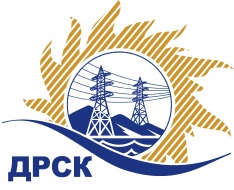 Акционерное Общество«Дальневосточная распределительная сетевая  компания»Протокол процедуры открытия доступа к заявкам участниковСПОСОБ И ПРЕДМЕТ ЗАКУПКИ: запрос предложений в электронной форме на право заключения договора на поставку: Буровая установка на шасси автомобиля 6х6 (Лот № 28901-ТПИР-ТПИР ОНМ-2020-ДРСК).НМЦ ЛОТА (в соответствии с Извещением о закупке): 9 772 000,00 руб. без НДС.ОТМЕТИЛИ:В адрес Организатора закупки поступило три (три)  заявки.Вскрытие конвертов (открытие доступа к заявкам) было произведено автоматически средствами электронной торговой площадки https://rushydro.roseltorg.ru в присутствии секретаря Закупочной комиссии.Дата и время начала процедуры вскрытия конвертов с заявками на участие в закупке: 15 часов 00 минут (по местному времени Организатора) 01.11.2019 г. Место проведения процедуры вскрытия конвертов с заявками на участие в закупке: https://rushydro.roseltorg.ruВ конвертах обнаружены заявки следующих Участников закупки:Секретарь Закупочной комиссии 1 уровня  		                                        М.Г.ЕлисееваКоваленко О.В.(416-2) 397-242№ 92/МТПиР-В01 ноября 2019 г.№п/пДата и время регистрации заявкиНаименование Участника, его адрес, ИНН и/или идентификационный номерЦена заявки, руб. без НДС 30.10.2019 12:34АО "СТРОЙДОРМАШ" 
ИНН/КПП 7702616611/667701001 
ОГРН 50677464022909 568 185,0031.10.2019 04:52ООО "ТЕХМАШИНВЕСТ" 
ИНН/КПП 2723192273/272301001 
ОГРН 11727240017359 585 000,0031.10.2019 16:59ООО "МАШИНОСТРОИТЕЛЬНЫЙ ЗАВОД ИМ. В.В. ВОРОВСКОГО" 
ИНН/КПП 6671461402/667101001 
ОГРН 11466710220029 583 333,33